Degree Requirement Checklist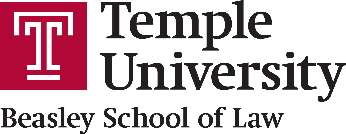 LL.M. and certificate applicants must have satisfactorily completed a basic tax income course in law school or demonstrated comparable work experience. An applicant who cannot meet this requirement must take the basic tax course in taxation (Taxation 600) offered in Temple’s JD program in the student’s first term of enrollment. Credits earned in meeting this prerequisite will not be applied toward the LL.M. degree or certificate.TAX LL.M.coursework completed within 4 years of initial enrollment24 creditsGPA of 2.5 or highersatisfaction of writing requirement, which can be met by completing any of the classes marked “(W)”CORE CURRICULUMCorporate TaxationTaxation of Partnerships (for 2 or 3 credits)Taxation II (for 2 or 3 credits)ELECTIVESCriminal Tax Litigation and Procedure (White Collar Crime)Drafting and Analyzing Fundamental Estate Planning Documents (W)Estate and Gift Taxation (no longer a core requirement for the LL.M., but now counts as an elective toward the LL.M.)ERISA Fiduciary Provisions (W)Estate Planning I (W)Estate Planning IIGuided Research in Taxation (W)Income Taxation of Estates and Trusts International Taxation Introduction to Employee Benefits LawIRS CollectionsLow Income Taxpayer Policy and PracticeNegotiating and Drafting Tax Provisions in Corporate Acquisition Agreements (W)Non-Tax Issues in Estate PlanningOrphans’ Court Pleading and Trial PracticePlanning for the Family that Owns and Operates a BusinessProfessional Conduct in Tax Practice (W)Qualified Employee Benefit PlansReal Estate TaxationState and Local TaxationTax Policy: Employee Benefit FocusTax Policy and Administration Colloquium (W)Tax ProcedureTax PracticumTaxation of Executive CompensationTaxation of Exempt OrganizationsTaxation of S CorporationsWelfare Benefit PlansEstate Planning Certificatecoursework completed within 2 years9 creditsGPA of 2.5 or higherEstate Planning IChoose 3 of the following:Drafting and Analyzing Fundamental Estate Planning DocumentsEstate Planning IIEstate and Gift Taxation (no longer a core requirement for the LL.M., but now counts as an elective toward the EP Certificate)Income Taxation of Estates and Trusts Non-Tax Issues in Estate PlanningOrphans’ Court Pleading and Trial PracticePlanning for the Family that Owns and Operates a BusinessEmployee Benefits Certificatecoursework completed within 2 years8 creditsGPA of 2.5 or higherIntroduction to Employee Benefits LawChoose three of the following:ERISA Fiduciary Provisions Qualified Employee Benefit PlansTax Policy: Employee Benefit Focus Taxation of Executive CompensationWelfare Benefit Plans